Тур из Перми на Формулу-1, Сочи 2020.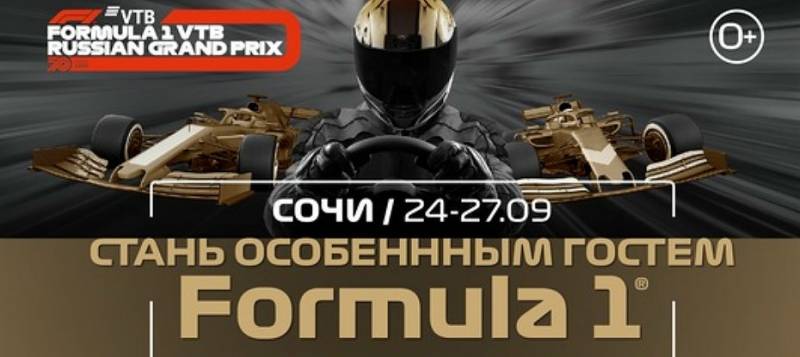 Тур из Перми на Формулу-1, Сочи 2020.Дата тура:19 сентября (21.09 — 28.09 ) 30 сентября 2020гПродолжительность:11 дней (в Сочи 7 дней)Описание:Тур на Формулу 1 – уникальная возможность побывать на самой дорогостоящей и увлекательной гонке мира, где каждая деталь имеет значение, где от скорости захватывает дух, а эмоции зашкаливают.
Сочи Автодром – единственный в России автодром, который получил право принимать гонки Формулы 1. Длина трассы Сочи Автодрома составляет 5848 метров. Она пролегает среди объектов, принимавших зимние Олимпийские игры 2014.
Помимо наблюдения за гонками, будет насыщенная развлекательная и концертная программы. Седьмой Гран-при России Формулы 1 пройдет с 24 по 27 сентября 2020 года.   Программа тура:19.09 в 13.00 час - Выезд из Перми до Ижевска, пересадка на большой автобус.
21.09 - Прибытие в Адлер, размещение.
21.09 - 28.09 - Самостоятельное время препровождения.
28.09 - Выезд в Пермь.
30.09 - Прибытие в Пермь.Мероприятия*: В этом году организаторы подготовили   насыщенную развлекательную и концертную программы.

Все гости гоночного уикенда смогут посетить легендарную F1 Village и концерт на Медальной площади.

В F1 Village, развлекательном городке для любителей Формулы 1, можно посетить магазины с продукцией команд и Сочи Автодрома, игровую и детскую площадки, chill out зону и различные мастер-классы.

F1 Village – это развлекательный городок для любителей Формулы 1, расположенный на двух территориях - площади у главной трибуны и на Медалз Плаза.  Магазины с продукцией команд и Сочи Автодрома•  На территории у главной трибуны располагается 5, а на Медалз плаза – 10 точек продажи сувениров команд и Сочи Автодрома. Игровая зона•  На Медалз Плаза расположен шатер с большой зоной игровых симуляторов, предоставленных FOM. Среди них есть как привычные всем модели, так и профессиональные гоночные симуляторы R-Factor, используемые командами F1. Детская зона
•  На территории у главной трибуны располагается игровая зона для детей. Эта территория в отличие от Сочи парка позволяет провести время с детьми, не покидая периметр автодрома и не покупая отдельный билет. Chillout зона
•  Зона, расположенная у главной трибуны. Играет легкая музыка, в зоне расположены удобные места для отдыха. Автограф сессии пилотов Формулы 1
•  Автограф-сессии пилотов Формулы 1 будет проводиться несколько раз в день. Для проведения автограф сессий используется главная сцена на Медалз Плаза. Расписание гоночное уикенда*:ГОНКИ ПОДДЕРЖКИВ этом году в рамках уикенда Гран-при России пройдут заезды международных чемпионатов Формулы 2 и Формулы 3.Гонки поддержки – это бескомпромиссная борьба молодых талантливых пилотов, мечтающих попасть в Формулу 1. Сочи Автодром уже принимал этап Формулы 2 в прошлом году, а обновленная Формула 3 этой осенью впервые появится на трассе в Олимпийском парке. В Формуле 2 за команду АРТ выступает российский пилот Никита Мазепин. В Формуле 3 Россию представляют два гонщика – Роберт Шварцман из команды «Према» и Артём Петров из команды «Джен».ПРОГУЛКА ПО ПИН-ЛЕЙНУПрогулка по пит-лейну подарит уникальную возможность побывать там, куда в остальное время доступ для зрителей запрещен.
Болельщики смогут увидеть своими глазами гаражи команд и болиды FORMULA 1, наблюдать за тренировками механиков по отработке пит-стопов и узнать детали предстартовой подготовки. Возможность посетить прогулку по пит-лейну в четверг доступна для всех зрителей, за исключением владельцев билетов в зону свободного размещения.АВТОГРАФ-СЕССИИ ПИЛОТОВПолучить автограф любимого гонщика фанаты FORMULA 1 смогут в рамках автограф-сессий, которые будут проводиться в F1 Village на Центральной площади Олимпийского парка несколько раз в день.
Зрители Гран-при России также смогут взять автографы у пилотов гонок поддержки. Впервые в истории проведения российского этапа Чемпионата мира FORMULA 1 пилоты из нашей страны будут выступать в каждой из гоночных серий!*Турфирма не несёт ответсвенности за программу мероприятий.Проживание:Гостиница «Уютный дворик»
Расположение: 3 км до аэропорта, 2 км до ж/д вокзала, 10 км до центра Сочи, в 500 м от центра Адлера и в 40 км от Красной поляны. В тихом красивом месте на берегу реки Мзымта. Рядом с парком «Южные культуры». Олимпийский парк находится в пешей доступности (30 мин). Адрес: г.Сочи, Адлерский р-н, ул. Цветочная 19/з.В стоимость входит:проезд комфортабельным автобусом туристического класса, проживание, завтраки.Дополнительно обязательно оплачивается в офисе при бронировании:--Дополнительно обязательно оплачивается в ходе тура:--Дополнительно по желанию оплачивается:входные билеты на Формулу приобретаются самостоятельно на сайте: https://f1.sochiautodrom.ru/В стоимость билетов входит развлекательная программа (концерты, шоу, вечеринки).
​Не упустите шанс увидеть это своими глазами!Комментарий агента:удивительная возможность за минимальный бюджет попасть на ГРАН-ПРИ, да ещё и со свободными днями, что позволит неспешно всё осмотреть и провести время на месте максимально продуманно. В первые дни приезда на месте всё узнаете подробно, спланируете своё время. Такие масштабные международные мероприятия всегда запоминаются и дарят всем участникам и зрителям огромное количество ярких эмоций!Рекомендуется взять с собой:для поездки в автобусе: пледик, подушку, перекус, деньги для питания и туалеты, зарядное устройство для гаджетов.
для проживания в Сочи: деньги (на обед и ужин, экскурсии, курортный сбор 10 руб./чел/сутки, сувениры), удобную одежду на разную погоду, фотоаппарат.Скидки:нет.Стоимость тура на 1 человека:Гостиница «Уютный дворик» с завтраками - 11 300 руб.Без проживания, только дорога - 6 800 руб.Место и время отправления:точное время уточняется.Необходимые документы для поездки:Паспорт/свидетельство о рождении, мед. полис